Max MustermannMusterstraße 3807384 MusterstadtMusterunternehmenFrau Gisela MüllerMusterstraße 1589321 MusterstadtMusterstadt, 1. April 2023Bewerbung um eine Stelle als BankkaufmannSehr geehrte Frau Müller,Sie suchen ein teamfähiges, engagiertes und kreatives Mitglied in Ihrem Unternehmen? Diese Stelle ist genau die richtige für mich! Ich habe meine Ausbildung erfolgreich abgeschlossen und möchte mein praktisches Wissen nun in Ihrem Unternehmen einbringen. Nachdem ich meine Ausbildung als Bürokaufmann erfolgreich abgeschlossen habe, suche ich nun eine neue Herausforderung und bin überzeugt, mit meinen Fähigkeiten und Erfahrungen eine wertvolle Bereicherung für Ihr Team sein zu können.Während der Ausbildung konnte ich mir umfassende Kenntnisse und praktische Fähigkeiten in den Bereichen Verkauf, Buchhaltung, Verwaltung aneignen und diese bei der täglichen Arbeit erfolgreich einsetzen. Vor allem meine Kompetenzen in der Organisation, Zeiteinteilung, und Kommunikation habe ich im Team und bei Kundenkontakten gut einsetzen können. Zu meinen Aufgaben gehörten nämlich neben dem Einkauf auch die Kommunikation mit Verkäufern. Darüber hinaus war ich für die Bestimmung eines fairen Einkaufspreises zuständig. Bereits nach dem ersten Lehrjahr wurde ich als vollwertige Arbeitskraft im Unternehmen mit einbezogen. Während meiner Ausbildung habe ich auch anspruchsvolle Projekte für Kunden umgesetzt. Ich bin motiviert und bereit, in einem neuen Arbeitsumfeld zu lernen, zu arbeiten und zu wachsen. Mit meinem Engagement, meiner Lernbereitschaft und meiner positiven Arbeitseinstellung bin ich überzeugt, dass ich einen wertvollen Beitrag für Ihr Unternehmen leisten kann.Gerne möchte ich mich bei Ihnen persönlich vorstellen und meine Bewerbungsunterlagen in einem Vorstellungsgespräch mit Ihnen besprechen. Für weitere Fragen stehe ich Ihnen jederzeit gerne zur Verfügung.Mit freundlichen Grüßen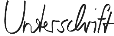 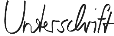 Max Mustermann